أولاʺ : معلومات التحصيل العلمي و طلب الترقية  ثانياʺ : الدوراتثالثاʺ : أبحاث الترقية السابقةرابعاʺ : نتاجات الترقية الحاليةخامساʺ: الوظائف التي مارسهاسادساʺ: الجهود التدريسية سابعاʺ: النشاطات الآخرى (عضوية اللجان، الحلقات الدراسية، المؤتمرات، الندوات و الورش، النشاطات الإجتماعية.... وغيرها)ثامناʺ: الإشراف على الدراسات العليا تاسعاʺ: جداول إحتساب عدد النقاط الجدول رقم (1- أ)  إحتساب نقاط المراتب العلمية في التخصصات العلميةالجدول رقم (2)  إحتساب نقاط النشاطات وخدمة المجتمععاشراʺ: المعدل العام لتقييم الأداءأحد عشر: توصية رئيس القسم تؤشر بأحد التقييمات الآتية:  (ضعيف، متوسط، جيد، جيدجدا، ممتاز) تثبّت التقييمات لآخر ثلاث سنوات دراسية التوصية النهائية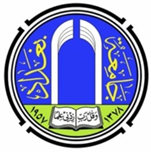 استمارة الترقية العلمية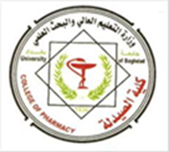 جامعة بغداد -  كلية الصيدلة لجنة الترقيات العلميةالاسم الرباعيالتحصيل العلمي  المرتبة العلميةمدرسمدرسالمرتبة المطلوبة أستاذ مساعدأستاذ مساعدأستاذ مساعدالاختصاص العام صيدلةصيدلةالاختصاص الدقيق صيدلانياتصيدلانياتصيدلانياتالاختصاص العام صيدلةصيدلةالمسار البحثيالقسم / الفرع  العلمي  صيدلانيات صيدلانيات صيدلانيات صيدلانيات صيدلانيات صيدلانيات الشهادات الجامعيةالشهادات الجامعيةالشهادات الجامعيةالشهادات الجامعيةالشهادات الجامعيةالشهادات الجامعيةالشهادات الجامعيةالبكلوريوسالبكلوريوسالبكلوريوسالبكلوريوسالبكلوريوسالبكلوريوسالبكلوريوسالجامعةالكليةالكليةالقسم        القسم        القسم        السنةبغدادالصيدلةالصيدلةصيدلةصيدلةصيدلةالماجستيرالماجستيرالماجستيرالماجستيرالماجستيرالماجستيرالماجستيرالجامعةالكليةالكليةالقسم  القسم  القسم  السنةبغدادالصيدلةالصيدلةصيدلةصيدلةصيدلةعنوان الرسالة باللغة العربيةعنوان الرسالة باللغة الانكليزيةاسم المشرف الدكتوراهالدكتوراهالدكتوراهالدكتوراهالدكتوراهالدكتوراهالدكتوراهالجامعةالكليةالكليةالقسم  القسم  القسم  السنةبغدادعنوان الأطروحة باللغة العربيةعنوان الأطروحة باللغة الانكليزيةاسم المشرفشهادات اخرىشهادات اخرىشهادات اخرىشهادات اخرىشهادات اخرىشهادات اخرىشهادات اخرى(لا يوجد)(لا يوجد)(لا يوجد)(لا يوجد)(لا يوجد)(لا يوجد)(لا يوجد)تاريخ آخر ترقية ( أو تعين أو نقل )تاريخ أكمال المدة القانونية للترقيةتاريخ أكمال المدة القانونية للترقيةتاريخ أكمال المدة القانونية للترقيةتاريخ تقديم الطلب  (عند ترويج المعاملة حسب المدة الاصغرية، تثبّت الملاحظة الآتية: (بموجب قرار 315 لسنة 1988) )تاريخ الاستحقاق الفعلي للترقية تاريخ الاستحقاق الفعلي للترقية تاريخ الاستحقاق الفعلي للترقية (أنظر الفقرة 5 ص11 من دليل الترقيات العلمية)(أنظر الفقرة 5 ص11 من دليل الترقيات العلمية)الدورةتاريخهاالأمر الإداريالملاحظاتالابحات المعتمدة في الترقية السابقة الابحات المعتمدة في الترقية السابقة الابحات المعتمدة في الترقية السابقة الابحات المعتمدة في الترقية السابقة تعنوان البحثتفاصيل النشرالملاحظاتلأ يوجد تعنوان النتاجمنفرد أو مشتركأسماء الباحثين المشاركينتسلسل طالب الترقيةمعلومات النشر123تعنوان الوظيفةجهة العملفترة العمل / من - الىتأسم المادة الدراسيةالمرحلةالجامعة / الكلية / القسمتعنوان النشاطالتفاصيلالجامعة / الكلية / القسمتأسم الطالبعنوان الرسالة / الأطروحةالدرجة العلمية و تاريخهاتعنوان البحثتفاصيل جهة النشرتسلسل الباحثتصنيف جهة النشرتصنيف جهة النشرتصنيف جهة النشرعدد النقاط المستحصلةتعنوان البحثتفاصيل جهة النشرتسلسل الباحث123عدد النقاط المستحصلةالمجموع الكلي لعدد النقاط المستحصلةالمجموع الكلي لعدد النقاط المستحصلةالمجموع الكلي لعدد النقاط المستحصلةالمجموع الكلي لعدد النقاط المستحصلةالمجموع الكلي لعدد النقاط المستحصلةالمجموع الكلي لعدد النقاط المستحصلةالمجموع الكلي لعدد النقاط المستحصلةتنوع وعنوان النشاطالتفاصيلعدد النقاط المستحصلةتنوع وعنوان النشاطالتفاصيلعدد النقاط المستحصلةالمجموع الكلي لعدد النقاط المستحصلةالمجموع الكلي لعدد النقاط المستحصلةالمجموع الكلي لعدد النقاط المستحصلة36السنة الدراسيةالمعدل %الملاحظاتالدرجة النهائية لمعدل تقييم الأداء الدرجة النهائية لمعدل تقييم الأداء الدرجة النهائية لمعدل تقييم الأداء (      )  %(معدل جميع الدرجات)(      )  %(معدل جميع الدرجات)(      )  %(معدل جميع الدرجات)(      )  %(معدل جميع الدرجات)تالسنةالدراسية الفصلالدراسيمستوى التدريسوالكفاءةحضور الندواتواجتماعاتالقسمأداء الواجباتوالمسؤولياتالتي تعهد إليهالتعاون معمنتسبيالقسمالعلاقة العلميةوالتربوية معالطلبةاسم وتوقيعرئيسالقسم123أسم رئيس القسمالمرتبة العلميةالتوصيةالتوصيةالتاريخالتوقيعأوصي بالترقيةلا أوصي بالترقية